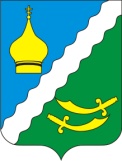 РОССИЙСКАЯ ФЕДЕРАЦИЯРОСТОВСКАЯ ОБЛАСТЬМАТВЕЕВО – КУРГАНСКИЙ РАЙОНМУНИЦИПАЛЬНОЕ ОБРАЗОВАНИЕ«МАТВЕЕВО - КУРГАНСКОЕ СЕЛЬСКОЕ ПОСЕЛЕНИЕ»АДМИНИСТРАЦИЯ МАТВЕЕВО – КУРГАНСКОГОСЕЛЬСКОГО ПОСЕЛЕНИЯРАСПОРЯЖЕНИЕ30.12.2020 год                           № 95                         п.Матвеев Курган «О внесении изменений  в распоряжение №120  от 25.12.2019 года«Об утверждении плана реализации муниципальной программы Матвеево-Курганского сельского поселения «Обеспечение качественными жилищно-коммунальными услугами населения Матвеево-Курганского поселенияна 2019-2030 годы» на 2020 год.	В соответствии с постановлением Администрации Матвеево - Курганского сельского поселения от 28.06.2018 № 137 «Об утверждении Порядка разработки, реализации и оценки эффективности муниципальных программ», распоряжением Администрации Матвеево - Курганского сельского поселения от 18.09.2018 № 184 «Об утверждении перечня муниципальных программ», постановлением Администрации Матвеево-Курганского сельского поселения от 02.11.2018  № 200 «Об утверждении муниципальной программы «Обеспечение качественными жилищно-коммунальными услугами населения  Матвеево-Курганского поселения на 2019-2030 годы»:1. Внести в приложение к распоряжению Администрации Матвеево-Курганского сельского поселения  №120 от 25.12.2020 года «Об утверждении плана реализации  муниципальной программы Матвеево-Курганского сельского поселения «Обеспечение качественными жилищно-коммунальными услугами населения  Матвеево-Курганского поселения на 2019-2030 годы» на 2020 год изменения, изложив его в редакции согласно приложения. 2.Настоящее распоряжение вступает в силу после его опубликования  в информационном бюллетени Матвеево-Курганского сельского поселения и подлежит размещению на  официальном сайте Администрации Матвеево-Курганского сельского поселения в информационно-телекоммуникационной сети Интернет.      3.Контроль за  исполнением распоряжения оставляю за собой. Глава Администрации Матвеево-Курганскогосельского поселения                                                                    Г.В.ЩетковаПриложение к распоряжению АдминистрацииМатвеево-Курганскогосельского поселения от 30.01.2020 г  №95Планреализации муниципальной программы Матвеево-Курганского сельского поселения«Обеспечение качественными жилищно-коммунальными услугами населения  Матвеево-Курганского поселения на 2019-2030 годы» на 2020 год  № п/пНомер и наименование Ответственный 
 исполнитель  Ожидаемый результат  (краткое описание)Плановый 
срок    
реализацииОбъем расходов, (тыс. рублей) Объем расходов, (тыс. рублей) Объем расходов, (тыс. рублей) Объем расходов, (тыс. рублей) № п/пНомер и наименование Ответственный 
 исполнитель  Ожидаемый результат  (краткое описание)Плановый 
срок    
реализациивсегообластной
   бюджетбюджетмуниципального районабюджет поселения  и безвозмездные поступления в  бюджет поселения1234567891Подпрограмма 1.Развитие жилищногохозяйства в Матвеево-Курганском сельском поселении"                Основное  мероприятие 1.1 «Обеспечение мероприятий по капитальному ремонту многоквартирных домов в рамках подпрограммы «Развитие жилищного хозяйства» муниципальной программы  «Обеспечение качественными жилищно-коммунальными услугами населения Матвеево-Курганского сельского поселения»Зам.Главы Матвеево-Курганского сельского поселенияПовышение комфортности проживания граждан, соответствие многоквартирных домов нормативно-техническим требованиямВесь период27,8ХХ27,8Мероприятие 1.1.1Взносы региональному оператору 20,0ХХ20,0Мероприятие 1.1.2Содержание муниципального имущества7,8ХХ7,8Контрольное событие подпрограммы 1.27,8ХХ27,8Подпрограмма 2."Развитие коммунальногохозяйства в Матвеево-Курганском сельском поселении"                Весь периодОсновное мероприятие 2.1 «Расходы на ремонт и содержание объектов муниципальной собственности в рамках подпрограммы «Развитие коммунального хозяйства» муниципальной программы  «Обеспечение качественными жилищно-коммунальными услугами населения Матвеево-Курганского сельского поселения»Зам.Главы Матвеево-Курганского сельского поселенияПовышение удовлетворенности населения Матвеево-Курганского сельского поселения уровнем коммунального обслуживания; снижение уровня потерь при производстве, транспортировке и распределении коммунальных ресурсов.Весь период172,4ХХ172,4Мероприятие 2.1.1Ремонт газопроводовЗам.Главы Матвеево-Курганского сельского поселенияВесь период133,1ХХ133,1Мероприятие 2.1.2ПрочееЗам.Главы Матвеево-Курганского сельского поселенияВесь период21,2ХХ21,2Мероприятие 2.1.3Ремонт и содержание коммунальной техникиВесь период39,0ХХ39,0Основное мероприятие 2.2Возмещение предприятиям жилищно-коммунального хозяйства части платы граждан за коммунальные услуги в рамках подпрограммы «Развитие коммунального хозяйства» муниципальной программы «Обеспечение качественными жилищно-коммунальными услугами населения Матвеево-Курганского сельского поселения»Зам.Главы Матвеево-Курганского сельского поселения1-4 квартал334,8316,4Х18,4Контрольное событие подпрограммы 2507,2316,4Х190,8Подпрограмма 3.«Благоустройство территории Матвеево-Курганского сельского поселения»               Зам.Главы Матвеево-Курганского сельского поселения Основное мероприятие 3.1«Расходы на содержание, ремонт уличного освещения в рамках подпрограммы «Благоустройство территории» муниципальной программы  «Обеспечение качественными жилищно-коммунальными услугами населения Матвеево-Курганского сельского поселения»Зам.Главы Матвеево-Курганского сельского поселенияСоздание условий для благоприятного проживания граждан на территории городского поселения;- повышение уровня благоустроенности территории 11873,1ХХ11873,1Мероприятие 3.1.1Коммунальные услуги за уличное освещениеЗам.Главы Матвеево-Курганского сельского поселения10400,6ХХ10400,6Мероприятие 3.1.2ТО уличного освещенияЗам.Главы Матвеево-Курганского сельского поселения1472,5ХХ1472,5Основное мероприятие 3.2«Расходы на озеленение территории в рамках подпрограммы «Благоустройство территории» муниципальной программы  «Обеспечение качественными жилищно-коммунальными услугами населения Матвеево-Курганского сельского поселения»Зам.Главы Матвеево-Курганского сельского поселенияРазвитие положительных тенденций в создании благоприятной среды жизнедеятельности; развитие культурного отдыха населения;
улучшение санитарного и экологического состояния сельскогопоселения;
увеличение площади зеленых насаждений.308,1ХХ308,1Мероприятие 3.2.1Приобретение   рассады однолетних и многолетних цветов. Зам.Главы Матвеево-Курганского сельского поселения308,1ХХ308,1Основное мероприятие 3.3«Расходы на ремонт и содержание гражданских кладбищ, памятников в рамках подпрограммы «Благоустройство территории» муниципальной программы  «Обеспечение качественными жилищно-коммунальными услугами населения Матвеево-Курганского сельского поселения»Зам.Главы Матвеево-Курганского сельского поселенияРазвитие положительных тенденций в создании благоприятной среды жизнедеятельности; улучшение санитарного и экологического состояния мест захоронений сельского поселения.
2935,1ХХ2935,1,1Мероприятие 3.3.1Содержание кладбищ и мест захороненияЗам.ГлавыМатвеево-Курганского сельского поселения1084,9ХХ1084,9Мероприятие 3.3.2Текущий ремонт памятниковЗам.Главы Матвеево-Курганского сельского поселения138,8ХХ138,8Мероприятие 3.3.3Содержание памятниковЗам.Главы Матвеево-Курганского сельского поселения715,4ХХ715,4Мероприятие 3.3.4Коммунальные платежиЗам.ГлавыМатвеево-Курганского сельского поселения165,2ХХ165,2Мероприятие 3.3.5Приобретение мусорных контейнеровЗам.ГлавыМатвеево-Курганского сельского поселения69,6ХХ69,6Мероприятие 3.3.4Дезинфекционная обработка площадокЗам.ГлавыМатвеево-Курганского сельского поселения8,3ХХ8,3Мероприятие 3.3.5Работы по изготовлению проекта и установки газового счетчикаЗам.ГлавыМатвеево-Курганского сельского поселения12,2ХХ12,2Мероприятие 3.3.6Установка гранитных плит и обелисков на памятнике ЯкорьЗам.ГлавыМатвеево-Курганского сельского поселения272,0ХХ272,0Мероприятие 3.3.6Установка ограждения на гражданском кладбище в х.КолесниковоЗам.ГлавыМатвеево-Курганского сельского поселения283,0ХХ283,0Основное мероприятие 3.4Прочие расходы на благоустройство территории в рамках подпрограммы «Благоустройство территории» муниципальной программы  «Обеспечение качественными жилищно-коммунальными услугами населения Матвеево-Курганского сельского поселения»Зам.Главы Матвеево-Курганского сельского поселенияСоблюдение санитарных норм и правил по содержанию  
территории;- обеспечение чистоты и порядка улиц и дворов, организация мест отдыха ;- содержание территорий в соответствии с санитарными, техническими нормами и правилами4048,0Х175,43872,6Мероприятие 3.4.1Отлов бродячих собакЗам.Главы Матвеево-Курганского сельского поселения170,1ХХ170,1Мероприятие 3.4.2Утилизация стихийных свалокЗам.Главы Матвеево-Курганского сельского поселения377,2Х175,4201,8Мероприятие 3.4.3ХозрасходыЗам.Главы Матвеево-Курганского сельского поселения548,9ХХ548,9Мероприятие 3.4.4Установка ограждения на детской площадке по пер.МиусскомуЗам.Главы Матвеево-Курганского сельского поселения85,3ХХ85,3Мероприятие 3.4.5Утилизация ртутьсодержащих лампЗам.Главы Матвеево-Курганского сельского поселения31,0ХХ31,0Мероприятие 3.4.6Работы по скашиванию травыЗам.Главы Матвеево-Курганского сельского поселения3,2ХХ3,2Мероприятие 3.4.7Коммунальные платежиЗам.Главы Матвеево-Курганского сельского поселения578,3ХХ578,3Мероприятие 3.4.8Санитарная обрезка деревьевЗам.Главы Матвеево-Курганского сельского поселения530,8ХХ530,8Мероприятие 3.4.9Содержание парковЗам.Главы Матвеево-Курганского сельского поселения899,8ХХ899,8Мероприятие 3.4.10Содержание цветочных клумбЗам.Главы Матвеево-Курганского сельского поселения399,9ХХ399,9Мероприятие 3.4.11Очистка центральной площади от снегаЗам.Главы Матвеево-Курганского сельского поселения99,5ХХ99,5Мероприятие 3.4.12Ремонт детского игрового оборудованияЗам.Главы Матвеево-Курганского сельского поселения42,4ХХ42,4Мероприятие 3.4.13Проверка достоверности ПСД спортивной площадкиЗам.Главы Матвеево-Курганского сельского поселения57,4ХХ57,4Мероприятие 3.4.14Обследование и оценка состояния зеленых насаждений в парке по ул.АгрономическаяЗам.Главы Матвеево-Курганского сельского поселения40,0ХХ40,0Мероприятие 3.4.15Подготовка конкурсной документацииЗам.Главы Матвеево-Курганского сельского поселения41,6ХХ41,6Мероприятие 3.4.15Дезинфекционная обработка территорииЗам.Главы Матвеево-Курганского сельского поселения15,4ХХ15,4Мероприятие 3.4.16ТО фонтанаЗам.Главы Матвеево-Курганского сельского поселения127,2ХХ127,2Контрольное событие подпрограммы 319164,3175,418988,9Итого по муниципальной программе:19699,3175,419523,9